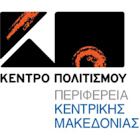 ΔΕΛΤΙΟ ΤΥΠΟΥΤο  Κέντρο Πολιτισμού της Περιφέρειας Κεντρικής Μακεδονίας σε συνεργασία με την Αντιδημαρχία Πολιτισμού του Δήμου Κορδελιού-Ευόσμου μετά από την μεγάλη ανταπόκριση των θεατών στο 6ο Comedy Festivalδιοργανώνει διήμερο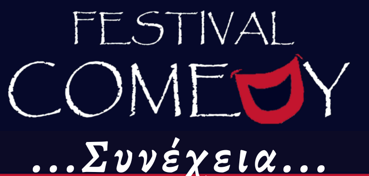 17 ΜΑΡΤΙΟΥ 2023 & 18 ΜΑΡΤΙΟΥ 2023ώρα 20:00«Ρωμαίος και Ιουλιέτα» του ΜποστΑπό την Θεατρική Ομάδα Studio Έργον&«Ο Αρχοντοχωριάτης του ΜολιέρουΑπό την θεατρική ομάδα «Κώστας Βάρναλης»στο Θέατρο «ΜΙΚΗΣ ΘΕΟΔΩΡΑΚΗΣ»  (Πολυλειτουργικό Κέντρο Δήμου Κορδελιού Ευόσμου, Παρατσίκογλου 1, Ελευθέριο-Κορδελιό (είσοδος από οδό Μοναστηρίου)ΜΕ ΕΛΕΥΘΕΡΗ ΕΙΣΟΔΟ ΓΙΑ ΤΟ ΚΟΙΝΟΑντί εισιτηρίου θα συλλέγονται: τρόφιμα μακράς διαρκείας, χαρτικά – απορρυπαντικά – είδη προσωπικής υγιεινής – ΥΠΕΡ της «ΑΡΩΓΗΣ ΘΕΣΣΑΛΟΝΙΚΗΣ»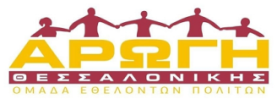 ΟΙ θεατρικές ομάδες που θα φιλοξενηθούν στο διήμερο «Comedy Festival...Συνέχεια» είναι οι παρακάτω:Παρασκευή 17/3 – «Ρωμαίος και Ιουλιέτα» του ΜποστΑπό την Θεατρική Ομάδα Studio ΈργονΣάββατο 18/03 – «Ο Αρχοντοχωριάτης» του Μολιέρου από την Θεατρική Ομάδα «Κώστας Βάρναλης»         Ακολουθεί αναλυτικό πρόγραμμα των παραστάσεων: Παρασκευή 17/3, Ώρα: 20:00 «Ρωμαίος και Ιουλιέτα» του Μποστ Θεατρική Ομάδα Studio ‘ΕργονΠερίληψη:… πολύχρωμος, ανεξάντλητος καμβάς τα έργα του Μποστ ... αγαπημένα στην παρέα μας γιατί μας δίνουν τη δυνατότητα του αυτοσχεδιασμού, της δημιουργίας, της φαντασίας. Ελάτε και σεις να μπείτε σ΄ αυτό το παιχνίδι με αφορμή την τραγική ιστορία του Ρωμαίου και της Ιουλιέτας!ΠΑΙΡΝΟΥΝ ΜΕΡΟΣ:ΑΦΗΓΗΤΡΙΕΣ ΚΑΙ Ο,ΤΙ ΑΛΛΟ ΠΡΟΚΥΨΕΙ: Δήμητρα Σεφερίδη, Δώρα Κελεσίδου ΜΕΡΚΟΥΤΙΟΣ: Δημήτρης Αποστόλου ΡΩΜΑΙΟΣ: Αχιλλέας ΟικονόμουΕΛ ΓΚΡΕΚΟ-ΑΓΓΕΛΙΑΦΟΡΟΣ- ΥΠΑΛΛΗΛΟΣ ΕΥΡΕΣΕΩΣ ΑΓΝΟΟΥΜΕΝΩΝ: Στέφανος Κουσουρνάς ΙΟΥΛΙΕΤΑ: Δόμνα ΠαντσάκηΗΓΕΜΩΝ-ΣΕΡΒΙΤΟΡΟΣ: Δημήτρης ΙωάννουΚα ΚΑΠΟΥΛΕΤΟΥ: Βασιλική ΠαντελάκηΚος ΚΑΠΟΥΛΕΤΟΣ: Ζάκης Χουρμουζιάδης ΠΑΡΗΣ: Γιώργος Μαλεφκερίδης ΠΑΡΑΜΑΝΑ - ΜΠΑΡ ΓΟΥΜΑΝ: Νάντια Χατζή ΧΑΡΟΣ: Απόστολος Παπαργυρίου ΗΓΟΥΜΕΝΟΣ : Ιωάννης Χατζηϊωάννου ΥΙΟΣ ΕΛ ΓΚΡΕΚΟ : Γιώργος Νεοκοσμίδης ΣΥΝΘΕΣΗ ΤΡΑΓΟΥΔΙΩΝ: Ηλίας ΣεφερίδηςΤΡΑΓΟΥΔΙ: Βέτα ΚετσέτζηΤΕΧΝΙΚΗ ΥΠΟΣΤΗΡΙΞΗ-ΚΑΤΑΣΚΕΥΕΣ: Δημήτρης Ιωάννου ΣΚΗΝΙΚΑ: Σοφία Καραστογιάννη ΥΠΕΥΘΥΝΗ ΠΑΡΑΓΩΓΗΣ: Δήμητρα ΣεφερίδηΕΥΧΑΡΙΣΤΟΥΜΕ ΕΠΙΣΗΣ:TO PLEXIGLASS MISKAKIS (2310 547 678) ΓΙΑ ΤΗΝ ΚΑΤΑΣΚΕΥΗ ΝΕΟΝΚΑΙ ΟΛΟΥΣ ΤΟΥΣ ΦΙΛΟΥΣ ΠΟΥ ΠΡΟΘΥΜΑ ΒΟΗΘΟΥΝ ΝΑ ΠΡΑΓΜΑΤΟΠΟΙΗΣΟΥΜΕ ΤΑ ΟΝΕΙΡΑ ΜΑΣΣκηνοθεσία – Διασκευή: Μόνικα ΑιβάζογλουΣάββατο 18/3, Ώρα: 20:00“O Αρχοντοχωριάτης» του Μολιέρου από την Θεατρική Ομάδα «Κώστας Βάρναλης»Περίληψη:Ένας αφελής νεόπλουτος, κάνει τα αδύνατα δυνατά για να γίνει αριστοκράτης. Διδάσκεται διάφορα μαθήματα,  προσέχει την αμφίεσή του και συναναστρέφεται μόνο με άτομα υψηλής περιωπής!  Η μανία του να μιμηθεί τους αριστοκράτες, τον μετατρέπει σε περίγελο, κλασσικό θύμα της εκμετάλλευσης τυχοδιωκτών και  καιροσκόπων. Τα πράγματα περιπλέκονται όταν ο ίδιος επιμένει να κάνει την κόρη του μαρκησία, απαγορεύοντάς την να παντρευτεί τον άνδρα που αγαπά!ΠΡΩΤΑΓΩΝΙΣΤΟΥΝ ΜΕ ΣΕΙΡΑ ΕΜΦΑΝΙΣΗΣΝΙΚΟΛ: Γιαννακίδου Φωφώ  ΛΑΚΕΣ -ΞΙΦΟΜΑΧΟΣ : Αντωνάκης Σάκης   ΑΡΧΟΝΤΟΧΩΡΙΑΤΗΣ: Πελτέκης Απόστολος   ΚΟΜΗΣ ΔΟΡΑΝΤΗΣ: Γουδαμάνος Κώστας ΧΟΡΟΔΙΔΑΣΚΑΛΟΣ – ΚΟΡΗ: Αντωνάκη Άννα  ΜΟΥΣΙΚΟΔΙΔΑΣΚΑΛΟΣ – ΜΟΔΙΣΤΡΑ: Δημάκου Μόντα ΦΙΛΟΣΟΦΟΣ – ΜΕΝΤΙΟΥΜ : Παππάς Ιωάννης ΣΥΖΥΓΟΣ ΑΡΧΟΝΤΟΧΩΡΙΑΤΗ: Γιαννακίδου Σταυρούλα   ΜΑΡΚΗΣΙΑ: Τύπη Χρυσάνθη   ΚΛΕΟΝΤΗΣ : Μανεάδης Βασίλης  Διασκευή – Σκηνοθετική Διδασκαλία: Κηπουρίδου Ολυμπία ΟΡΓΑΝΩΣΗ ΠΑΡΑΓΩΓΗΣ:     Κέντρο Πολιτισμού Περιφέρειας Κεντρικής Μακεδονίας σε συνεργασία με την Αντιδημαρχία Πολιτισμού του Δήμου Κορδελιού-ΕυόσμουΧΟΡΗΓΟΙ ΕΠΙΚΟΙΝΩΝΙΑΣ:   ΕΡΤ3, 102 FM, 9.58 FM, ΕΡΤ ΣΕΡΡΕΣ,  TV100, FM 100, FM 100.6, ΜΑΚΕΔΟΝΙΑ, MAKTHES.GR,  ΤΥΠΟΣ ΘΕΣΣΑΛΟΝΙΚΗΣ, PARALLAXI, ΜΑΚΕΔΟΝΙΑ, MAKTHES.GR, ΤΥΠΟΣ ΘΕΣΣΑΛΟΝΙΚΗΣ, PARALLAXI, POLIS MAGAZINO, THESSTODAY, THES.GR, CITYPORTAL, KARFITSA, COSMOPOLITI.COM, ΚΟΥΛΤΟΥΡΟΣΟΥΠΑ, METROPOLIS95.5, VELVET 96.8, ZOO 90.8, METROSPORT, REPUBLICRADIO.GR, TRANZISTOR,  GRTIMES.GR, VORIA.GR, V WOMAN, REAL, OPEN, DION, AVATONPRESS, StellasView.gr, Palmos 96.5  Για πληροφορίες : www.kepo.gr2310 6025992310 421059«Ο ΠΟΛΙΤΙΣΜΟΣ ΜΑΣ ΑΓΚΑΛΙΑΖΕΙ ΟΛΟΥΣ»